Please fill out this form in it’s entirety, or it may cause a delay in your sample processing. Thanks! 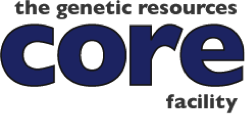 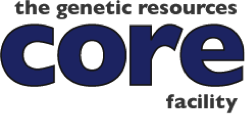 Customer NamePI NameAssay NameGenesifter FolderAmplicon Sequence:Target Sequence (Sequence to Analyze):PCR Forward Primer:PCR Reverse Primer:Sequencing Primer: